Jordanów Śląski, dnia 06-10-2022 r.W Ó J T   G M I N Y   J O R D A N Ó W   Ś L Ą S K I zgodnie z Rozporządzeniem Rady Ministrów z dnia 14 września 2004 r. w sprawie sposobu i trybu przeprowadzania przetargów oraz rokowań na zbycie nieruchomości 
(Dz. U. z 2021 r., poz. 2213) podaje do publicznej wiadomości informację o wyniku drugiego przetargu ustnego ograniczonego na sprzedaż n/w nieruchomości, który odbył się dnia 
6 października 2022 r. o godz. 1000 w Urzędzie Gminy Jordanów Śląski Oznaczenie nieruchomości będącej przedmiotem przetargu:Nieruchomości gruntowa niezabudowana, oznaczona geodezyjnie jako działka gruntu nr 203/3 o pow. 0,0344 ha, położona w obrębie Jordanów Śląski.Liczba osób dopuszczonych do uczestnictwa w przetargu:Do przetargu nie zgłosi się żaden oferentCena wywoławcza:17 114,00 zł + 23 % Vat = 21 050,22 zł brutto Nabywca nieruchomości:Brak Jordanów Śląski, dnia 06-10-2022 r.W Ó J T   G M I N Y   J O R D A N Ó W   Ś L Ą S K I zgodnie z Rozporządzeniem Rady Ministrów z dnia 14 września 2004 r. w sprawie sposobu i trybu przeprowadzania przetargów oraz rokowań na zbycie nieruchomości 
(Dz. U. z 2021 r., poz. 2213) podaje do publicznej wiadomości informację o wyniku drugiego przetargu ustnego ograniczonego na sprzedaż n/w nieruchomości, który odbył się dnia 
6 października 2022 r. o godz. 1000 w Urzędzie Gminy Jordanów Śląski Oznaczenie nieruchomości będącej przedmiotem przetargu:Nieruchomości gruntowa niezabudowana, oznaczona geodezyjnie jako działka gruntu nr 203/3 o pow. 0,0344 ha, położona w obrębie Jordanów Śląski.Liczba osób dopuszczonych do uczestnictwa w przetargu:Do przetargu nie zgłosi się żaden oferentCena wywoławcza:17 114,00 zł + 23 % Vat = 21 050,22 zł brutto Nabywca nieruchomości:Brak GMINA  JORDANÓW ŚLĄSKIul. Wrocławska 5555-065 Jordanów Śląski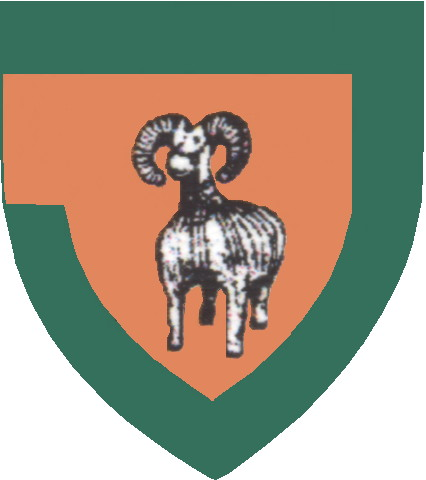 